ResumenLa tercera reunión del Grupo de Trabajo del GADT sobre los preparativos de la CMDT (GT-GADT-Prep) se celebró el 30 de septiembre de 2020 y contó con la asistencia de 90 participantes.IntroducciónLa Directora de la Oficina de Desarrollo de las Telecomunicaciones de la UIT (BDT), Sra. Doreen Bogdan-Martin, dio la bienvenida a los participantes y destacó que la reunión se celebre justo después de una intensa semana (21-25 de septiembre de 2020) de 40 eventos digitales de alto nivel de la Asamblea General de las Naciones Unidas. En varios de esos eventos se subrayó la importancia de la Conferencia Mundial de Desarrollo de las Telecomunicaciones de 2021 (CMDT-21). Dirigiéndose a los participantes, la Sra. Bogdan-Martin dijo que el mundo se ha dado de bruces con la dura realidad de que hay 3 600 millones de personas sin conexión; y las consecuencias que la COVID-19 ha tenido para esas personas redobla la importancia del proceso preparatorio y de la Conferencia misma, pues será necesario concluirla con un plan claro para conectar a esa mitad de la población mundial.El Presidente del Grupo de Trabajo del GADT sobre los preparativos de la CMDT, Sr. Santiago Reyes-Borda (Canadá), insistió en que el mundo está atravesando un periodo de gran dificultad, que ha puesto de manifiesto la importancia fundamental de la conectividad, el acceso, la utilización y la capacitación. Destacó las tres contribuciones recibidas para esta reunión: una contribución conjunta de Lituania y Reino Unido, una contribución multipartita de Argentina, Brasil, Canadá y Estados Unidos y una contribución de Egipto.En total, el GT-GADT-Prep ha recibido hasta la fecha ocho contribuciones, incluidas las cinco procedentes de la Federación de Rusia, Lituania, la Asociación de Operadores de Satélite EMEA (ESOA), Indonesia y Zimbabwe.El Grupo celebrará su cuarta y última reunión el 20 de octubre de 2020 y presentará su Informe final con recomendaciones sobre la manera de proceder con los preparativos de la CMDT a la reunión del GADT que se celebrará el 23 de noviembre de 2020.Aprobación del orden del díaSe aprobó sin modificaciones el orden del día que figura en el Documento 14.Aspectos destacados de la presentación de las contribucionesLas Administraciones del Reino Unido y Lituania proponen en su contribución conjunta del Documento 15 que el tema global de la CMDT-21 sea Reconstruir mejor: Cerrar la brecha digital. Al presentar el tema Reino Unido declaró que no hay nada más importante que cerrar la brecha digital que separa a la parte de la humanidad que se ha quedado atrás. La pandemia de COVID-19 ha dejado patentemente claro que la conectividad digital, en particular la conectividad asequible en el contexto del usuario, es un requisito básico para la participación económica. Es hora de concentrarnos en hacer todo lo que sea necesario y reunir a las partes interesadas de las instituciones financieras, los bancos de desarrollo, los organismos de desarrollo y, evidentemente, los Miembros de la UIT, para hacer balance de lo que se necesita para vencer finalmente el reto que supone garantizar la conectividad asequible para todos desde cualquier lugar y colaborar en la acción.Brasil, en su calidad de coordinador de la CITEL en el GT-GADT-Prep, presentó la contribución multipartita del Documento 16 subrayando que la CMDT-21 debe ser un foro para la acción en el que las partes interesadas dialoguen interactivamente a fin de llegar a una comprensión común de los obstáculos existentes y proponer soluciones sostenibles e innovadoras para la expansión de la conectividad en todo el mundo, en particular en los países en desarrollo. Se destacaron varias propuestas.Se propone celebrar hasta tres reuniones interregionales (RIR) antes de la Conferencia. Los preparativos regionales deben centrarse en definir las prioridades o iniciativas regionales, revisar o preparar Resoluciones cronófagas, abordar los asuntos relacionados con las Comisiones de Estudio y sus Cuestiones y preparar líneas directrices para la Declaración.La CMDT necesita renovar y diversificar a sus participantes del sector privado y a los donantes potenciales. Para ello puede involucrarse en el proceso preparatorio a instituciones como el Banco Mundial, los Bancos Regionales de Desarrollo, organizaciones de la sociedad civil, representantes de comunidades marginadas, ONU-Mujeres, ACNUR, UNICEF, etc., que adoptarán papeles específicos durante la Conferencia.Debería considerarse la posibilidad de fusionar el Segmento de Alto Nivel y los eventos paralelos en eventos temáticos en una Vía de Desarrollo. La Vía Temática o de Desarrollo debe segregarse de los aspectos administrativos de la Conferencia, integrándose no obstante en los trabajos de la CMDT-21. El objetivo debe ser dar por concluida la Vía de Desarrollo al cabo de dos o tres días a fin de maximizar la asistencia y participación de representantes de alto nivel.El tema de la CMDT-21 debe centrarse en el fomento de la conectividad universal, segura y asequible y en conectar a los desconectados, teniendo debidamente en cuenta el papel que desempeña la conectividad de telecomunicaciones/TIC en el logro de los Objetivos de Desarrollo Sostenible (ODS) y a la hora de cubrir las necesidades especiales de los sectores vulnerables (poblaciones indígenas, mujeres, ancianos, personas con discapacidad, jóvenes, etc.). Habida cuenta de la COVID-19, la Conferencia podría contemplar las experiencias, retos y oportunidades que ha traído consigo y hacer frente a las consecuencias que ha tenido para el avance de la conectividad de telecomunicaciones/TIC.Por último, convendría elaborar una lista de invitados especiales, incluida una breve lista de invitados estelares o célebres. Si se pone el acento en los diálogos para la acción, debería considerarse la posibilidad de invitar a expertos con experiencia operativa o ejecutiva. Esos invitados podrían dirigir sesiones específicas dentro del orden del día de la Conferencia sobre temas como la financiación de los proyectos de desarrollo de las TIC, el funcionamiento de los organismos y bancos de desarrollo y cómo se puede acceder a sus líneas de crédito.Egipto presentó su contribución en el Documento 17, en la que se propone la celebración de dos RIR, una durante el primer trimestre de 2021 y la segunda después de la ronda de Reuniones Preparatorias Regionales. De acuerdo con Egipto, la celebración de demasiadas RIR es innecesaria, habida cuenta que las organizaciones regionales de telecomunicaciones necesitarán suficiente tiempo para finalizar sus propuestas comunes.En la contribución de Egipto se aboga por modificar el Segmento de Alto Nivel para hacerlo más interactivo y que en él participen distintas partes interesadas. El primer día de la Conferencia podría asignarse al Segmento de Alto Nivel, que podría adoptar la forma de un grupo de debate con los participantes de alto nivel que asistan a la Conferencia. Los temas del debate podrían decidirse de antemano.En la propuesta se subraya que los Estados Miembros consideran importantes las declaraciones políticas para poder compartir sus experiencias y que la CMDT es el foro adecuado para ello. Habida cuenta de lo anterior, se sugiere grabar las declaraciones políticas y reproducirlas en pantallas situadas en el recinto de la Conferencia y en el portal de la CMDT en línea. Para ello será necesario invertir más esfuerzos para que el portal en línea sea más interactivo.La Secretaría presentó una nota conceptual acerca de la CMDT-21, la Cumbre de la Juventud y el proceso preparatorio en el Documento DT/4. Se recopilan en ese documento las contribuciones recibidas que se centran específicamente en la solicitud formulada por los participantes en las dos últimas reuniones del Grupo de que se defina claramente el formato de las futuras CMDT. En la nota conceptual se propone básicamente que la Conferencia se divida en dos segmentos: un "Segmento de Asociación" y un Segmento Administrativo. El Segmento Administrativo sería la parte estatutaria de la CMDT (Nota: En este Informe se utilizan indistintamente los términos "Segmento de Asociación" y "Vía de Desarrollo").El "Segmento de Asociación" se crearía a partir de la fusión del Segmento de Alto Nivel de la Conferencia y los eventos paralelos, y estaría abierto a la colaboración con otras Oficinas y Departamentos de la UIT, además de organizaciones externas, tanto públicas como privadas.Un nuevo elemento, que no se deriva directamente de las contribuciones previas de los Miembros, es la Cumbre de la Juventud, que la UIT tiene la intención de celebrar dos días antes del inicio de la CMDT-21. Los jóvenes son los que heredarán el mundo que la tecnología está configurando ahora. Es indispensable escuchar lo que piensan, lo que quieren de la tecnología y asegurarnos de que se conviertan en parte de la solución a los desafíos a los que se enfrenta el mundo.Comentarios, observaciones y preguntasRecibió apoyo el tema propuesto por el Reino Unido y Lituania, Reconstruir mejor: Cerrar la brecha digital, como tema global de la CMDT-21, aunque se sugirió que la fórmula "cerrar la brecha digital" es una terminología obsoleta que debería sustituirse por la más actual "no dejar a nadie atrás".Los participantes acogieron con satisfacción la propuesta de celebrar una Cumbre de la Juventud, que Egipto calificó de excelente manera de implicar a los jóvenes en los trabajos de la CMDT y en el entorno de las telecomunicaciones/TIC global. También se apoyó la idea de organizar un hackathon con el sector privado en el marco de la Cumbre de la Juventud, como se sugiere en la propuesta multipartita de Argentina, Brasil, Canadá y Estados Unidos.Los participantes plantearon diversas preguntas. En particular, la Federación de Rusia preguntó "cuál es el objetivo de la Conferencia", haciendo a continuación hincapié en que ese objetivo está claramente definido en la Constitución y el Convenio de la UIT, en el Reglamento General de las conferencias, asambleas y reuniones de la Unión y en la Resolución 1 de la CMDT. Preguntó también si habrá declaraciones políticas. Si el plan es que las declaraciones políticas se integren en el "Segmento de Asociación", habrá que saber si los participantes de alto nivel accederán a formular esas declaraciones fuera de las Sesiones Plenarias de la Conferencia. Otra pregunta versó sobre la financiación de los eventos adicionales. En opinión de la Federación de Rusia la futura Conferencia se empieza a parecer cada vez más al Foro de la CMSI. Sin bien está de acuerdo en la necesidad de implicar al sector privado y a otras organizaciones e instituciones financieras, la Federación de Rusia sugirió que el Segmento de Alto Nivel adopte el formato de un foro de desarrollo y se celebre justo antes o justo después de la Conferencia.Arabia Saudita preguntó cómo los eventos temáticos influirán en los resultados de una Conferencia regida por las contribuciones y cómo funcionaría desde el punto de vista jurídico la integración de resultados adicionales de no Miembros en los trabajos de la Conferencia. Debe quedar claro que la Conferencia es una conferencia y los eventos paralelos son eventos paralelos. Dicho de otro modo, por definición los Miembros abonan su contribución a la UIT. ¿Cómo participarán los no Miembros? La integración de los eventos paralelos (que generalmente se celebran durante la pausa de mediodía) en la Conferencia aumentará los costes para la UIT. Arabia Saudita preguntó quién sufragaría esos gastos adicionales y cómo, habiendo distintos modos de acreditación, la UIT distinguiría entre los Miembros y los no Miembros.Aunque Arabia Saudita está abierta a la innovación, considera que abrir la puerta de par en par no implica que la Conferencia asuma actividades que quedan fuera de su ámbito de competencia y que podrían desviar a los Miembros de sus objetivos y metas principales. Arabia Saudita anunció que presentará una contribución a la cuarta y última reunión del GT-GADT-Prep. Por el momento, considera que, como Conferencia, la CMDT debe conservar su formato tradicional de trabajo y negociación de Resoluciones. También hay que considerar cuidadosamente cómo pronunciarán los representantes de alto nivel sus declaraciones, pues el Segmento de Alto Nivel es uno de los elementos más importantes de la Conferencia.Recordando el acuerdo a que se llegó en la primera reunión del GT-GADT-Prep de recomendar que se facilitarse interpretación en los seis idiomas oficiales de la Unión y de que, en ausencia del presupuesto necesario, las reuniones del Grupo se celebrarían sólo en inglés, algunas delegaciones reiteran que es necesario que en la próxima reunión haya interpretación en los seis idiomas, ya que será la última reunión del Grupo y en ella se abordará el Informe que se presentará al GADT-20/3.En respuesta a las preguntas de la Federación de Rusia, la Secretaría dijo que el objetivo de la CMDT no ha cambiado. Al examinar las contribuciones y al buscar ideas a nivel interno, la Secretaría ha tenido mucho cuidado de garantizar que la parte administrativa de la Conferencia permanece intacta y sigue siendo una Conferencia regida por las contribuciones, dirigida por los Miembros y centrada en ellos. En cuanto al calendario de los eventos, la Secretaría dijo que, por el momento, se prevé que el Segmento Administrativo de la Conferencia deje dos o tres días para la Vía de Desarrollo, en la que se incluirá el Segmento de Alto Nivel. Todo dependerá, evidentemente, de la cantidad de tiempo que se ahorre gracias a un proceso preparatorio más eficaz. En cualquier caso se hará todo lo posible por evitar las sesiones nocturnas que se vivieron en la CMDT-17, en la que, como la Federación de Rusia señaló, algunos documentos se remitieron a la Comisión de Redacción demasiado tarde para poder completar el Informe final de la Conferencia.Proyecto de plan de gestión del tiempo de la CMDT-21Se procedió a debatir el anteproyecto de plan de gestión del tiempo de la CMDT-21 (DT/5), presentado por la Secretaría. El Segmento Administrativo de la Conferencia aparece en amarillo y los eventos temáticos en azul.La Presidenta del GADT dice que este plan pone a prueba la teoría, pues es cuando se empieza a ver cómo funcionará la Conferencia y cómo se logrará llevar a cabo todo el trabajo importante. Observa que será necesario aclarar el objetivo de los eventos temáticos y su calendario y que, la proliferación de eventos temáticos dificulta que la CMDT tenga el impacto que el GADT desea obtener.¿Cuándo tendrá lugar la Vía de Desarrollo? ¿Durante los dos días previos a la Conferencia, durante los dos días siguientes a la apertura de la Conferencia o durante los dos días posteriores a su clausura? Egipto propone que se celebre durante el primer día, mientras que Jordania aboga por los dos últimos días de la Conferencia, momento en que posiblemente se haya acordado ya un proyecto de Declaración u otro(s) documento(s) clave, lo que contribuirá a entablar una relación más constructiva con otros interesados. Jordania considera que (los días centrales de) la primera semana de la Conferencia es una buena opción si los Miembros quieren ahondar más en las contribuciones de otras partes interesadas. En este contexto, la Secretaría comenta que los Miembros han de decidir si desean que la Vía de Desarrollo esté regida por las contribuciones.Los participantes solicitaron que la Secretaría compare el anteproyecto de plan de gestión del tiempo con el de la CMDT-17 para ver las similitudes y lo que es necesario mejorar. Según el Presidente del GT-GADT-Prep, el proyecto de plan de gestión del tiempo contribuirá a estructurar el flujo de la Conferencia de manera coherente con todas las muy buenas ideas, sugerencias y contribuciones, habida cuenta de la naturaleza de la Conferencia y de la Constitución, el Convenio y la Resolución 1 de la CMDT.ConclusiónLos participantes acordaron que el Informe final del Grupo se estructure de acuerdo con su mandato y en él se formulen recomendaciones específicas al GANT para su debate y adopción en la reunión del 23 de noviembre de 2020. El Presidente y la Secretaría de la BDT prepararán y publicarán el 9 de octubre de 2020 el proyecto de Informe final del GT-GADT-Prep, estructurado de acuerdo con el mandato del Grupo y que reflejará todas las contribuciones, propuestas e intervenciones realizadas a lo largo de las cuatro reuniones del Grupo.El plazo límite para la presentación de contribuciones adicionales se fijó en el 11 de octubre de 2020. Toda contribución recibida después del 7 de octubre de 2020 se reflejará en la versión 2 del proyecto de Informe final, que se examinará durante la última reunión del GT-GADT-Prep el 20 de octubre de 2020.______________Grupo de Trabajo del GADT 
sobre los preparativos de la CMDT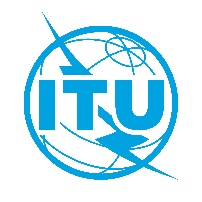 30 de septiembre de 2020, virtualGrupo de Trabajo del GADT 
sobre los preparativos de la CMDT30 de septiembre de 2020, virtualGrupo de Trabajo del GADT 
sobre los preparativos de la CMDT30 de septiembre de 2020, virtualDocumento TDAG-WG-Prep/18-S5 de octubre de 2020Original: inglésOrigen:Directora de la Oficina de Desarrollo de las TelecomunicacionesDirectora de la Oficina de Desarrollo de las TelecomunicacionesTítulo:Informe sobre el Grupo de Trabajo del GADT sobre los preparativos de la CMDT, 
30 de septiembre de 2020Informe sobre el Grupo de Trabajo del GADT sobre los preparativos de la CMDT, 
30 de septiembre de 2020